Оперативно – профилактическое мероприятие «Нетрезвый водитель» проведено на территории Молчановского района в минувшие выходные.С 12 по 13 июня 2020 года сотрудники Госавтоинспекции пресекли 22 нарушения Правил дорожного движения, в том числе были задержаны 3 водителя, управлявших транспортом в состоянии опьянения, и 1 водитель, не имеющий или лишенный права управления транспортным средством.Напоминаем, что за управление транспортом в состоянии опьянения или отказ от прохождения медосвидетельствования установлена административная ответственность в виде штрафа в размере 30 тысяч рублей, а также лишение права управления на срок от 1,5 до 2 лет. За повторное нарушение водителю грозит уже уголовная ответственность.Госавтоинспекция обращается ко всем участникам дорожного движения с просьбой не оставаться равнодушными к проблеме пьянства за рулем и своевременно сообщать в полицию о водителях, которые ведут себя на дороге неадекватно, возможно управляют автомобилем в нетрезвом состоянии.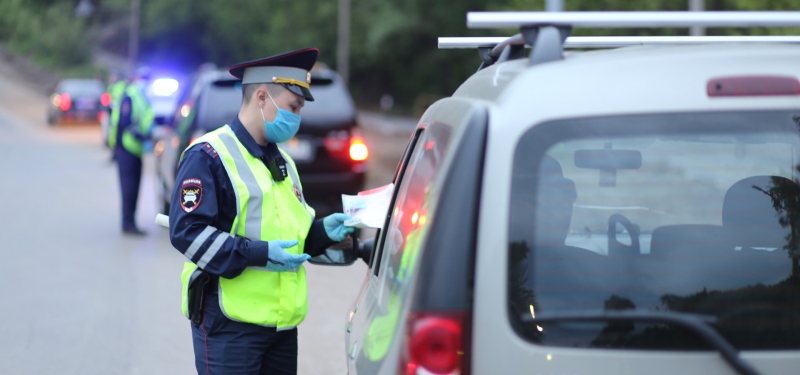 